Les candidats et les proposants doivent être membres en règle de l’ACSPLe formulaire de mise en candidature doit être accompagné par :Une déclaration d’admissibilité rédigée par le candidat ou la candidate (en 500 mots ou moins, en format Word) précisant les liens entre son expérience et les compétences et domaines stratégiques recherchés par le Comité de mise en candidature;Les coordonnées des deux (2) proposants.En plus de ce qui précède, les candidats peuvent inclure, à leur discrétion :Une photo (tête et épaules)Un lien vers un message vidéoUn lien vers un profil en ligne (p. ex., LinkedIn)L’ACSP contactera chaque proposant ou proposante pour confirmer son appui à votre candidatureL’ACSP contactera chaque proposant ou proposante pour confirmer son appui à votre candidatureLes candidatures doivent parvenir au bureau du directeur général d’ici le 9 septembre 2021 à 17 h (H.E). Elles doivent être adressées comme suit :Comité de mise en candidatureAssociation canadienne de santé publiqueCourriel : nominations@cpha.caVous recevrez un message par courriel confirmant que nous avons reçu votre mise en candidature.IL NE SERA PAS TENU COMPTE DES CANDIDATURES REÇUES APRÈS 17 h (H.E.) LE 9 SEPTEMBRE 2021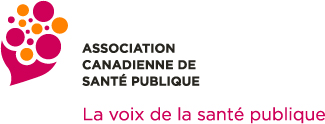 Élection du conseil d’administrationFormulaire de mise en candidature 2021NomNomAddresseAddresseAddresseAddresseVilleVilleProvinceProvinceCode PostalTéléphone (le jour)Téléphone (le jour)CourrielCourrielPar la présente, je reconnais et je consens à ma candidature aux élections de 2021 au conseil d’administration de l’ACSPPar la présente, je reconnais et je consens à ma candidature aux élections de 2021 au conseil d’administration de l’ACSPPar la présente, je reconnais et je consens à ma candidature aux élections de 2021 au conseil d’administration de l’ACSPPar la présente, je reconnais et je consens à ma candidature aux élections de 2021 au conseil d’administration de l’ACSPPar la présente, je reconnais et je consens à ma candidature aux élections de 2021 au conseil d’administration de l’ACSPPar la présente, je reconnais et je consens à ma candidature aux élections de 2021 au conseil d’administration de l’ACSPPar la présente, je reconnais et je consens à ma candidature aux élections de 2021 au conseil d’administration de l’ACSPPar la présente, je reconnais et je consens à ma candidature aux élections de 2021 au conseil d’administration de l’ACSPNomAddresseAddresseVilleProvinceProvinceCode PostalTéléphone (le jour)CourrielCourrielNomAddresseAddresseVilleProvinceProvinceCode PostalTéléphone (le jour)CourrielCourrielDéclaration de la candidate ou du candidatNomVeuillez fournir une brève déclaration (en 500 mots ou moins, en format Word)Veuillez fournir une brève déclaration (en 500 mots ou moins, en format Word)Veuillez fournir une brève déclaration (en 500 mots ou moins, en format Word)Nous invitons les candidats à tenir compte des suggestions suivantes pour rédiger leur déclaration :Écrivez à la première personne (« j’ai fait ceci », « j’appuie cela »).Songez à inclure de l’information dans les catégories suivantes :Vos antécédents, y compris vos étudesVotre expérience professionnelle pertinenteLa raison pour laquelle vous vous présentez et ce que vous espérez accomplir en tant que member du conseil d’administrationVeuillez identifier clairement vos qualifications qui concernent les domaines stratégiques indiqués.Cette déclaration est votre façon de vous présenter aux membres qui ne vous connaissent pas; essayez donc de donner un portrait fidèle de votre personnalité et de vos intérêts.Nous invitons les candidats à tenir compte des suggestions suivantes pour rédiger leur déclaration :Écrivez à la première personne (« j’ai fait ceci », « j’appuie cela »).Songez à inclure de l’information dans les catégories suivantes :Vos antécédents, y compris vos étudesVotre expérience professionnelle pertinenteLa raison pour laquelle vous vous présentez et ce que vous espérez accomplir en tant que member du conseil d’administrationVeuillez identifier clairement vos qualifications qui concernent les domaines stratégiques indiqués.Cette déclaration est votre façon de vous présenter aux membres qui ne vous connaissent pas; essayez donc de donner un portrait fidèle de votre personnalité et de vos intérêts.Nous invitons les candidats à tenir compte des suggestions suivantes pour rédiger leur déclaration :Écrivez à la première personne (« j’ai fait ceci », « j’appuie cela »).Songez à inclure de l’information dans les catégories suivantes :Vos antécédents, y compris vos étudesVotre expérience professionnelle pertinenteLa raison pour laquelle vous vous présentez et ce que vous espérez accomplir en tant que member du conseil d’administrationVeuillez identifier clairement vos qualifications qui concernent les domaines stratégiques indiqués.Cette déclaration est votre façon de vous présenter aux membres qui ne vous connaissent pas; essayez donc de donner un portrait fidèle de votre personnalité et de vos intérêts.Lien facultatif vers un message vidéo :Lien facultatif vers un profil en ligne :Si vous choisissez d’inclure votre photographie avec votre déclaration, veuillez l’inclure en pièce jointe quand vous soumettez votre formulaire de mise en candidature.Si vous choisissez d’inclure votre photographie avec votre déclaration, veuillez l’inclure en pièce jointe quand vous soumettez votre formulaire de mise en candidature.